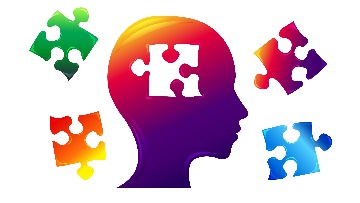 Dr. Loren McMasterRegistered Psychologist (#1553)Helping to find new understandingsReferral for Psychological AssessmentPlease fax to (778) 698-3917Date:Child Name:DOB:Parent Name:Phone Number:Reason for Referral:Psychoeducational assessmentADHD assessmentMental Health/Social-emotional assessmentGifted assessmentNotes/Comments: